No9-1 喀痰吸引等業務（特定行為業務）計画書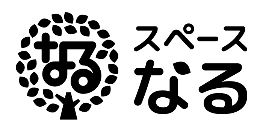 作成者氏名作成者氏名作成者氏名作成日令和　　年　　月　　日児童氏名児童氏名児童氏名承認日令和　　年　　月　　日保護者氏名保護者氏名保護者氏名承認日令和　　年　　月　　日基本情報対象者氏名氏名生年月日平成・令和　　年　　月　　日基本情報対象者病名病名基本情報対象者病名病名基本情報対象者病名病名基本情報対象者住所住所基本情報事業所事業所名称事業所名称基本情報事業所担当者氏名担当者氏名基本情報事業所施設長氏名施設長氏名基本情報担当看護職員氏名担当看護職員氏名担当看護職員氏名基本情報担当医師氏名担当医師氏名担当医師氏名業務実施計画計画期間計画期間計画期間令和　　年　　月　　日　～　令和　　年　　月　　日令和　　年　　月　　日　～　令和　　年　　月　　日令和　　年　　月　　日　～　令和　　年　　月　　日業務実施計画目標目標目標業務実施計画実施行為実施行為実施行為実施頻度/留意点実施頻度/留意点実施頻度/留意点業務実施計画口腔内の喀痰吸引口腔内の喀痰吸引口腔内の喀痰吸引業務実施計画鼻腔内の喀痰吸引鼻腔内の喀痰吸引鼻腔内の喀痰吸引業務実施計画気管カニューレ内部の喀痰吸引気管カニューレ内部の喀痰吸引気管カニューレ内部の喀痰吸引業務実施計画胃ろう又は腸ろうによる経管栄養胃ろう又は腸ろうによる経管栄養胃ろう又は腸ろうによる経管栄養業務実施計画経鼻経管栄養経鼻経管栄養経鼻経管栄養業務実施計画結果報告予定年月日結果報告予定年月日結果報告予定年月日　　令和　　年　　月　　日　　令和　　年　　月　　日　　令和　　年　　月　　日